Администрация Богородского муниципального округаНижегородской областиФИНАНСОВОЕ УПРАВЛЕНИЕПРИКАЗ28.12.2020						№ 46Об утверждении порядка учета бюджетных обязательств получателей средств бюджета Богородского муниципального округа Нижегородской областиВ соответствии со статьей 219 Бюджетного кодекса Российской Федерации и Решения Совета депутатов Богородского муниципального округа Нижегородской области от 09.10.2020 № 26 «Об утверждении Положения о бюджетном процессе в Богородском муниципальном округе Нижегородской области» п р и к а з ы в а ю:1. Утвердить прилагаемый Порядок учета бюджетных обязательств получателей средств бюджета Богородского муниципального округа Нижегородской области.2. Признать утратившим силу с 1 января 2021 года:2.1. Приказ Финуправления администрации Богородского муниципального района нижегородской области от 29 декабря 2017 года № 128 «Об утверждении порядка учета бюджетных обязательств получателей средств районного бюджета и бюджетов поселений»;2.2. Приказ Финуправления администрации Богородского муниципального района нижегородской области от 01 марта 2018 года № 4 «О внесении изменений в приказ Финуправления администрации Богородского муниципального района Нижегородской области от 29 декабря 2017 года № 128 «Об утверждении порядка учета бюджетных обязательств получателей средств районного бюджета и бюджетов поселений»»3. Настоящий приказ вступает в силу со дня подписания и распространяются на правоотношения, возникшие с 1 января 2021 года.4. Контроль за исполнением настоящего приказа оставляю за собой.Зам. главы администрации района–начальник финансового управления					С. А. СолуяноваУТВЕРЖДЕНприказом Финансового управленияадминистрации Богородскогомуниципального округаНижегородской областиот 28.12.2020 № 46Порядокучета бюджетных обязательств получателей средств бюджета Богородского муниципального округа Нижегородской области(далее – Порядок)I.Общие положения1.1 Настоящий Порядок устанавливает порядок исполнения бюджета Богородского муниципального округа Нижегородской области (далее – бюджет округа) по расходам в части постановки на учет бюджетных обязательств, вытекающих из контрактов и иных договоров, получателей средств бюджета Богородского муниципального округа Нижегородской области, а также бюджетных и автономных учреждений (далее – получатели), лицевые счета которым открыты в Финансовом управлении администрации Богородского муниципального округа Нижегородской области (далее – Финуправление).1.2 Учет бюджетных обязательств, принимаемых в соответствии с муниципальными контрактами, иными договорами, заключенными с юридическими, физическими лицами и индивидуальными предпринимателями получателями средств бюджета округа, подлежащие регистрации в реестре контрактов осуществляется сектором финансового контроля в сфере закупок бюджетного отдела Финуправления (далее – Сектор контроля). 1.3. По всем остальным муниципальным контрактам, иным договорам, не подлежащим регистрации в реестре контрактов, заключенным получателями с юридическими, физическими лицами и индивидуальными предпринимателями бюджетные обязательства учитываются отделом казначейского исполнения бюджета Финуправления (далее - отдел КИБ) для всех получателей без суммового ограничения по следующим кодам видов расходов бюджетной классификации Российской Федерации:243 – закупка товаров, работ, услуг в целях капитального ремонта государственного (муниципального) имущества;244 - прочая закупка товаров, работ и услуг для обеспечения государственных (муниципальных) нужд;247 - Закупка энергетических ресурсов;323 - приобретение товаров, работ, услуг в пользу граждан в целях их социального обеспечения;412 - бюджетные инвестиции на приобретение объектов недвижимого имущества в государственную (муниципальную) собственность;414 - бюджетные инвестиции в объекты капитального строительства государственной (муниципальной) собственности;II. Порядок учета бюджетных обязательств.2.1 Основанием для постановки на учет бюджетных обязательств по муниципальным контрактам, иным договорам на поставку товаров, выполнение работ, оказание услуг для муниципальных нужд (далее - контракт) является информация о контракте (его изменении) (далее - Информация).2.2 Получатели, для открытия бюджетных обязательств в соответствии с пунктом 1.2 настоящего Порядка, формируют сведения о муниципальном контракте, информацию о его изменении в форме электронного документа в информационной системе «АЦК-Госзаказ» в соответствии с требованиями постановления Правительства РФ от 28.11.2013 № 1084 «О порядке ведения реестра контрактов, заключенных заказчиками, и реестра контрактов, содержащего сведения, составляющие государственную тайну», согласно «Инструкции по формированию ЭД «Контракт»» в системе «АЦК-Госзаказ», размещенной на официальном сайте «Контрактная система в сфере закупок Нижегородской области» с целью формирования сведений о муниципальном контракте, ином договоре на поставку товаров, выполнении работ, оказании услуг (его изменении), подписывают усиленной квалифицированной электронной подписью  (далее - электронная подпись) руководителя или иного лица, уполномоченного действовать в установленном законодательстве РФ порядке (далее - уполномоченное лицо) от имени получателя,  с целью последующей передачи их на официальный сайт Единой информационной системы в сфере закупок (далее - ЕИС).После публикации контракта в ЕИС, информация, зарегистрированная в «АЦК-Госзаказ», и муниципальный контракт в электронном виде передаются в «АЦК-Финансы». Для муниципальных казенных учреждений в «АЦК-Финансы» информация поступает в раздел «Бюджетные обязательства», «Договор», встаёт в статусе «Принят» и после дальнейшей обработки специалистами сектора финансового контроля в сфере закупок формируется бюджетное обязательство. Для муниципальных бюджетных и автономных учреждений в «АЦК-Финансы» информация поступает в раздел «Обязательства бюджетных/автономных учреждений», «Сведения об обязательствах и договоре БУ/АУ» и автоматически переходит в статус «Зарегистрирован».2.3 Получатели, в соответствии с п. 1.3 для постановки на учет бюджетного обязательства в автоматизированной программе «АЦК-Финансы», заполняют документ в разделе "Бюджетные обязательства" - "Договор" для получателей средств бюджета Богородского муниципального округа Нижегородской области, «Обязательства БУ/АУ» - «Сведения об обязательствах и договоре БУ/АУ» для бюджетных и автономных учреждений Богородского муниципального округа Нижегородской области и в течение двух рабочих дней после заключения контракта предоставляют в отдел КИБ копии контрактов на поставку товаров, выполнение работ, оказание услуг и информацию контракте на бумажном носителе. 2.4 В течении трех рабочих дней поступившая информация проверяется на соответствие контракту, бюджетной классификации, наличие лимитов бюджетных обязательств для казенных учреждений, наличие планов  финансово-хозяйственной деятельности (далее - план) для БУ/АУ. Сумма принятых на учет бюджетных обязательств и кассового расхода прочих денежных обязательств с учетом возвратов средств поставщиками продукции не должна превышать утвержденный лимит бюджетных обязательств по каждому коду классификации расходов бюджетов бюджетной классификации Российской Федерации с использованием дополнительных кодов классификации, утвержденных приказом Финуправления и строго соответствовать идентификационному коду закупки, сформированному в утвержденном «плане-графике закупок» на соответствующий финансовый год и плановый период.После дальнейшей обработки контрактов в автоматизированной программе «АЦК-Финансы» автоматически формируется бюджетное обязательство.2.5 Каждое учреждение имеет индивидуальное бюджетное обязательство по каждому коду классификации расходов бюджетов бюджетной классификации Российской Федерации с использованием дополнительных кодов классификации, утвержденных приказом Финуправления и каждому контракту. После принятия на учет бюджетного обязательства происходит резервирование суммы лимита, суммы плана ПХД.2.6 Бюджетные обязательства принимаются на учет, если на момент представления контракта у получателя имеется достаточный свободный остаток лимита бюджетных обязательств или плана ПХД для БУ/АУ по данной статье расходов. Объем свободного остатка по данной статье расходов определяется как разница между установленным учреждению лимитом бюджетных обязательств, плана ПХД на финансовый год и суммами принятых с начала года на учет бюджетных обязательств и кассового расхода с начала финансового года по прочим денежным обязательствам.2.7 При принятии на учет бюджетному обязательству присваивается учетный номер.2.8 В случае принятия получателем бюджетных обязательств по контракту по нескольким кодам бюджетной классификации Российской Федерации, такие обязательства учитываются раздельно с присвоением учетного номера каждому бюджетному обязательству. При этом сумма каждого бюджетного обязательства не должна превышать не использованный учреждением лимит бюджетных обязательств и план ПХД отдельно по каждой статье расходов бюджетной классификации Российской Федерации.2.9 Для обеспечения учета исполнения бюджетного обязательства получатель при оформлении заявки на оплату расходов (заявки на выплату средств БУ/АУ) прикрепляет данную заявку к соответствующему бюджетному обязательству.2.10 Информация о бюджетных обязательствах, поставленных на учет, отражается в Карточке контроля за бюджетными обязательствами (далее - Карточка). В Карточке отражаются все операции по оплате расходов и возврату средств.2.11 Бюджетное обязательство возвращается на доработку в случаях:а) сумма по контракту превышает свободный остаток лимитов бюджетных обязательств, план ПХД для БУ/АУ;б) неверно заполнена Информация;в) неверно применена бюджетная классификация.Информация в течение  трех рабочих дней возвращается с указанием причины отказа получателю на внесение изменений (исправление).2.12 Предоставление измененной (исправленной) Информации осуществляется в том же порядке, что и предоставление первоначальной. Измененная Информация подлежит обработке в соответствии с п. 2.3 настоящего порядка.2.13 Неисполненная часть бюджетного обязательства на конец текущего финансового года подлежит перерегистрации и учету в очередном финансовом году в течение пяти рабочих дней. При этом если коды бюджетной классификации Российской Федерации, по которым бюджетное обязательство было поставлено на учет в текущем финансовом году, в очередном финансовом году являются недействующими, то перерегистрация бюджетного обязательства осуществляется получателями по новым кодам бюджетной классификации Российской Федерации, утвержденными приказами Минфина России и Финуправления.2.14 При реорганизации или ликвидации учреждения неисполненные бюджетные обязательства должны быть урегулированы соответственно правопреемником или вышестоящим распорядителем бюджетных средств в течение пяти рабочих дней.III. Составление отчетности.3.1 Отдел КИБ в программном комплексе "АЦК-Финансы" ежемесячно формирует Универсальный отчет об исполнении бюджетных обязательств для  получателей средств бюджета округа и Отчет об исполнении сведений об обязательствах и договоре БУ/АУ.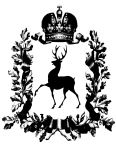 